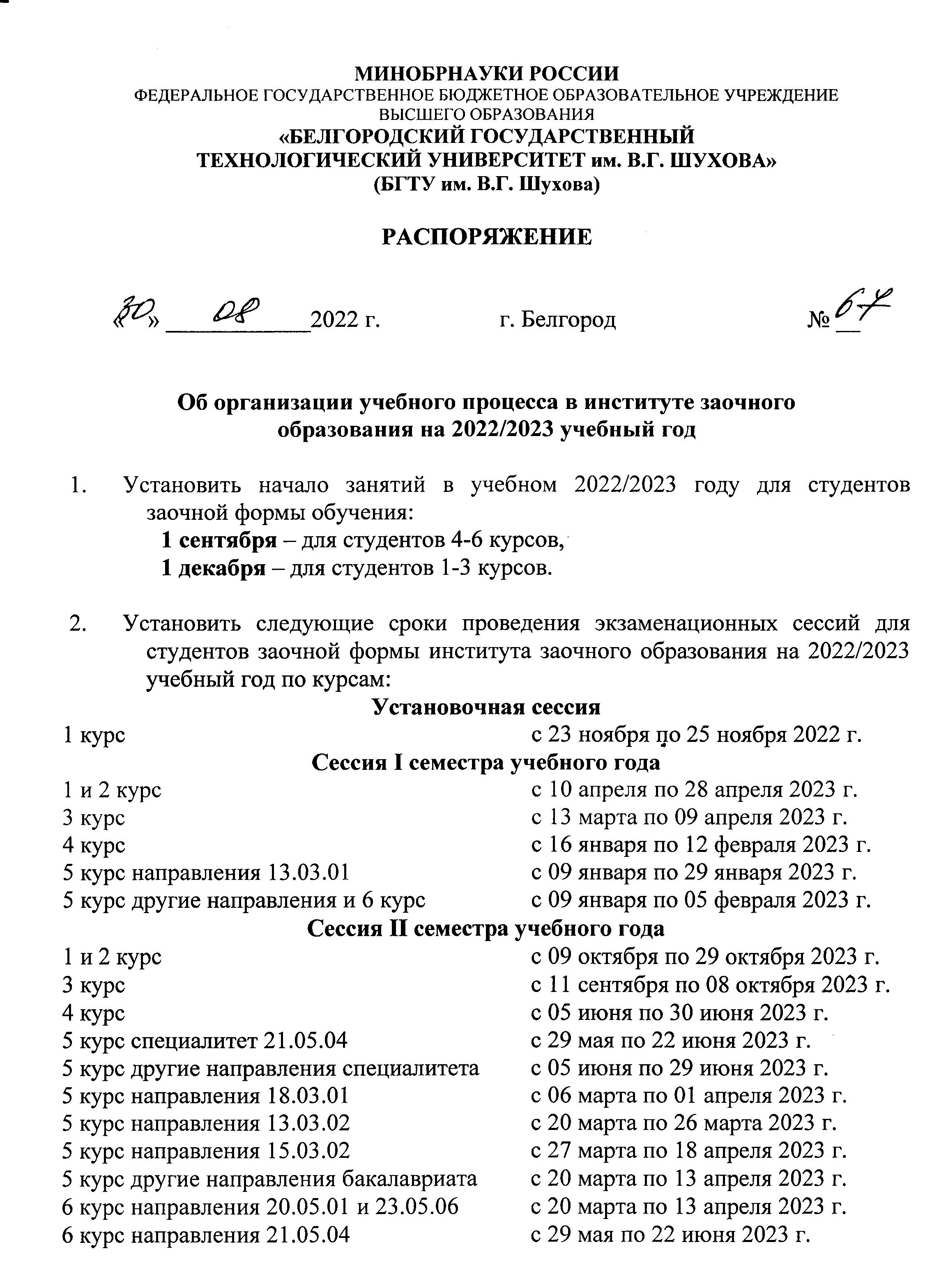 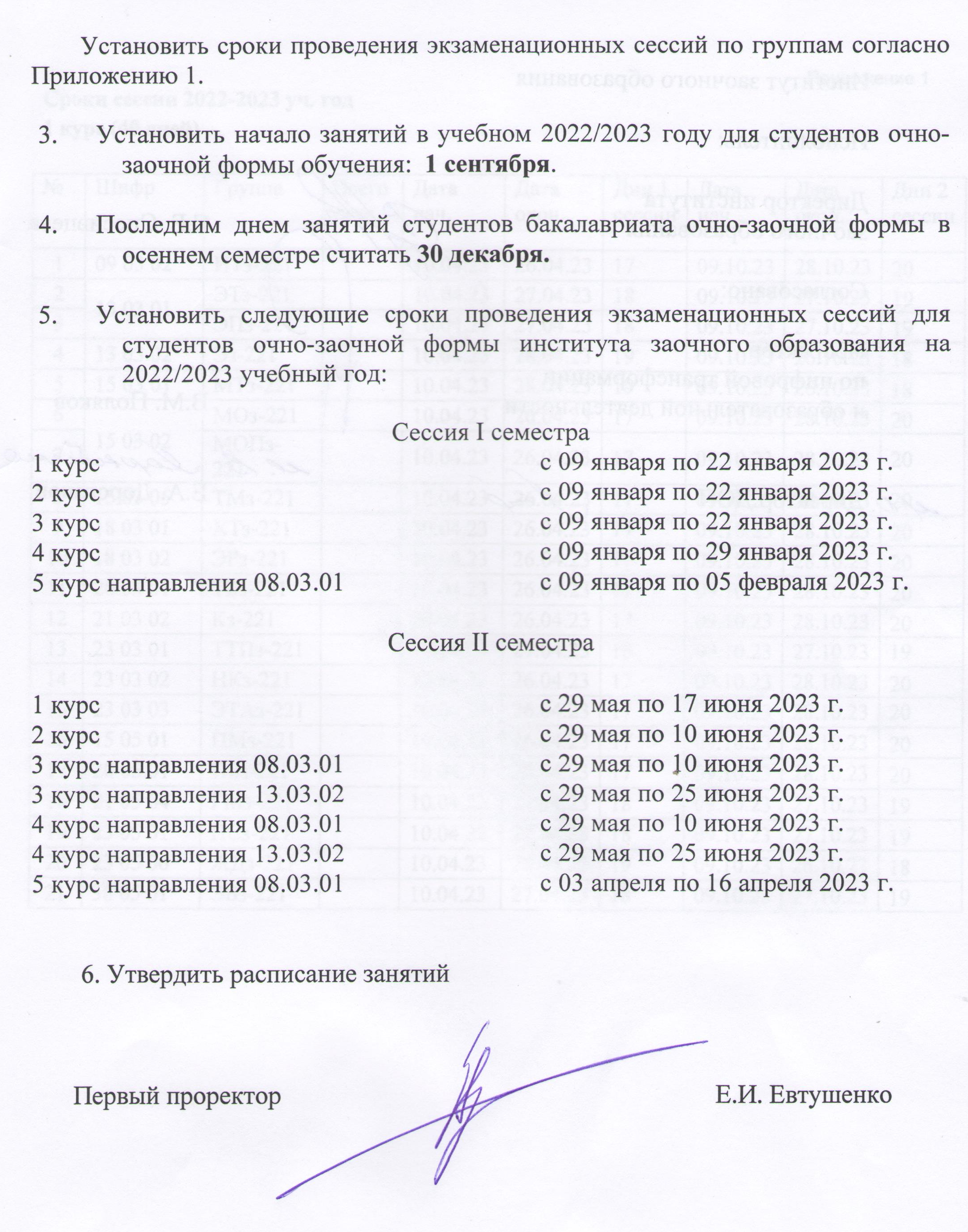 3 курс (50 дней)5 курс (50 дней)Приложение 1Приложение 1Приложение 1Приложение 1Сроки сессии 2022-2023 уч. годСроки сессии 2022-2023 уч. годСроки сессии 2022-2023 уч. годСроки сессии 2022-2023 уч. годСроки сессии 2022-2023 уч. годСроки сессии 2022-2023 уч. годСроки сессии 2022-2023 уч. годСроки сессии 2022-2023 уч. годСроки сессии 2022-2023 уч. годСроки сессии 2022-2023 уч. годСроки сессии 2022-2023 уч. годСроки сессии 2022-2023 уч. годСроки сессии 2022-2023 уч. годСроки сессии 2022-2023 уч. год1 курс (40 дней)1 курс (40 дней)1 курс (40 дней)1 курс (40 дней)1 курс (40 дней)1 курс (40 дней)1 курс (40 дней)1 курс (40 дней)№ШифрГруппаВсего студ.Дата нач.Дата окон.Дни 1 сессииДата нач.Дата нач.Дата окон.Дата окон.Дни 2 сессииДни 2 сессии№ШифрГруппаВсего студ.Дата нач.Дата окон.Дни 1 сессииДата нач.Дата нач.Дата окон.Дата окон.Дни 2 сессииДни 2 сессии109 03 02ИТз-22110.04.2326.04.231709.10.2309.10.2328.10.2328.10.232020213 03 01ЭТз-22110.04.2327.04.231809.10.2309.10.2327.10.2327.10.231919313 03 01ЭПз-22110.04.2327.04.231809.10.2309.10.2327.10.2327.10.231919413 03 02Эз-22110.04.2328.04.231909.10.2309.10.2326.10.2326.10.231818515 03 01МТз-22110.04.2328.04.231909.10.2309.10.2326.10.2326.10.231818615 03 02МОз-22110.04.2326.04.231709.10.2309.10.2328.10.2328.10.232020715 03 02МОПз-22110.04.2326.04.231709.10.2309.10.2328.10.2328.10.232020815 03 05ТМз-22110.04.2326.04.231709.10.2309.10.2328.10.2328.10.232020918 03 01ХТз-22110.04.2326.04.231709.10.2309.10.2328.10.2328.10.2320201018 03 02ЭРз-22110.04.2326.04.231709.10.2309.10.2328.10.2328.10.2320201120 03 01ТБз-22110.04.2326.04.231709.10.2309.10.2328.10.2328.10.2320201221 03 02Кз-22110.04.2326.04.231709.10.2309.10.2328.10.2328.10.2320201323 03 01ТТПз-22110.04.2327.04.231809.10.2309.10.2327.10.2327.10.2319191423 03 02НКз-22110.04.2326.04.231709.10.2309.10.2328.10.2328.10.2320201523 03 03 ЭТАз-22110.04.2326.04.231709.10.2309.10.2328.10.2328.10.2320201615 05 01ПМз-22110.04.2326.04.231709.10.2309.10.2328.10.2328.10.2320201720 05 01ПБз-22110.04.2326.04.231709.10.2309.10.2328.10.2328.10.2320201821 05 04ГМз-22110.04.2327.04.231809.10.2309.10.2327.10.2327.10.2319191923 05 01НСз-22110.04.2327.04.231809.10.2309.10.2327.10.2327.10.2319192023 05 06ЖДз-22110.04.2328.04.231909.10.2309.10.2326.10.2326.10.2318182138 05 01ЭБз-22110.04.2327.04.231809.10.2309.10.2327.10.2327.10.2319192 курс (40 дней)2 курс (40 дней)2 курс (40 дней)2 курс (40 дней)2 курс (40 дней)2 курс (40 дней)2 курс (40 дней)№ШифрГруппаВсего студ.Дата нач.Дата окон.Дни 1 сессииДни 1 сессииДата нач.Дата окон.Дата окон.Дни 2 сессииДни 2 сессииДни 2 сессии№ШифрГруппаВсего студ.Дата нач.Дата окон.Дни 1 сессииДни 1 сессииДата нач.Дата окон.Дата окон.Дни 2 сессииДни 2 сессииДни 2 сессии109 03 02ИТз-211, 21210.04.2328.04.23191909.10.2329.10.2329.10.23212121213 03 01ЭТз-21110.04.2328.04.23191909.10.2329.10.2329.10.232121213ЭПз-21110.04.2328.04.23191909.10.2329.10.2329.10.23212121413 03 02Эз-211, 21210.04.2328.04.23191909.10.2329.10.2329.10.23212121515 03 01МТз-21110.04.2328.04.23191909.10.2329.10.2329.10.23212121615 03 02МОз-21110.04.2328.04.23191909.10.2329.10.2329.10.232121217МОПз-21110.04.2328.04.23191909.10.2329.10.2329.10.23212121815 03 05ТМз-21110.04.2328.04.23191909.10.2329.10.2329.10.23212121918 03 01ХТз-21110.04.2328.04.23191909.10.2329.10.2329.10.232121211020 03 01ТБз-21110.04.2328.04.23191909.10.2329.10.2329.10.232121211121 03 02Кз-21110.04.2328.04.23191909.10.2329.10.2329.10.232121211223 03 01ТТПз-21110.04.2328.04.23191909.10.2329.10.2329.10.232121211323 03 02НКз-21110.04.2328.04.23191909.10.2329.10.2329.10.232121211423 03 03 ЭТАз-21110.04.2328.04.23191909.10.2329.10.2329.10.232121211515 05 01ПМз-21110.04.2328.04.23191909.10.2329.10.2329.10.232121211620 05 01ПБз-21110.04.2328.04.23191909.10.2329.10.2329.10.232121211721 05 04ГМз-21110.04.2328.04.23191909.10.2329.10.2329.10.232121211823 05 01НСз-21110.04.2328.04.23191909.10.2329.10.2329.10.232121211923 05 06 ЖДз-21110.04.2328.04.23191909.10.2329.10.2329.10.232121212038 05 01 ЭБз-21110.04.2328.04.23191909.10.2329.10.2329.10.23212121№ШифрГруппаВсего. студ.Дата нач.Дата окон.Дни 1 сессииДата нач.Дата оконДни 2 с.108 03 01Сз-20113.03.2307.04.232611.09.2304.10.23242ГСз-20113.03.2307.04.232611.09.2304.10.23243 ПСз-20113.03.2307.04.232611.09.2304.10.23244ТВз-20113.03.2307.04.232611.09.2304.10.23245 ДСз-20113.03.2307.04.232611.09.2304.10.23246УНз-20113.03.2307.04.232611.09.2304.10.2324709 03 02ИТз-20113.03.2306.04.232511.09.2305.10.2325813 03 01ЭТз-20113.03.2306.04.232511.09.2305.10.23259ЭПз-20113.03.2306.04.232511.09.2305.10.23251013 03 02Эз-201, 20213.03.2305.04.232411.09.2306.10.23261115 03 01МТз-20113.03.2306.04.232511.09.2305.10.23251215 03 02МОз-20113.03.2305.04.232411.09.2306.10.232613МОПз-20113.03.2305.04.232411.09.2306.10.23261415 03 05ТМз-20113.03.2306.04.232511.09.2305.10.23251518 03 01ХТз-20113.03.2304.04.232311.09.2307.10.23271618 03 02ЭРз-20113.03.2305.04.232411.09.2306.10.23261721 03 02Кз-20113.03.2307.04.232611.09.2304.10.23241823 03 01ТТПз-20113.03.2307.04.232611.09.2304.10.23241923 03 02НКз-20113.03.2307.04.232611.09.2304.10.23242023 03 03 ЭТАз-20113.03.2308.04.232711.09.2303.10.23232138 03 01ЭКз-20113.03.2305.04.232411.09.2306.10.232622АБз-20113.03.2306.04.232511.09.2305.10.232523ФКз-20113.03.2304.04.232311.09.2307.10.232724МЭз-20113.03.2304.04.232311.09.2307.10.23272538 03 02Мз-20113.03.2305.04.232411.09.2306.10.232626МКз-20113.03.2307.04.232611.09.2304.10.23242738 03 03УПз-20113.03.2307.04.232611.09.2304.10.23242838 03 05БИз-20113.03.2306.04.232511.09.2305.10.23252941 03 06ППз-20113.03.2306.04.232511.09.2305.10.23253020 05 01ПБз-20113.03.2308.04.232711.09.2303.10.23233121 05 04ГМз-20113.03.2308.04.232711.09.2303.10.23233223 05 01НСз-20113.03.2306.04.232511.09.2305.10.23253323 05 06ЖДз-20113.03.2307.04.232611.09.2304.10.23243438 05 01ЭБз-20113.03.2306.04.232511.09.2305.10.23254 курс (50 дней)4 курс (50 дней)4 курс (50 дней)4 курс (50 дней)4 курс (50 дней)4 курс (50 дней)4 курс (50 дней)4 курс (50 дней)№ШифрГруппаГруппаВсего студ.Дата нач.Дата оконДни зим.Дата нач.Дата оконДни лет.№ШифрГруппаГруппаВсего студ.Дата нач.Дата оконДни зим.Дата нач.Дата оконДни лет.108 03 0108 03 01Сз-19116.01.2309.02.232505.06.2329.06.2325208 03 0108 03 01ВВз-191 16.01.2311.02.232705.06.2327.06.2323308 03 0108 03 01УНз-19116.01.2311.02.232705.06.2327.06.2323408 03 0108 03 01ПСз-19116.01.2311.02.232705.06.2327.06.2323508 03 0108 03 01ТВз-19116.01.2309.02.232505.06.2329.06.2325608 03 0108 03 01ДСз-19116.01.2311.02.232705.06.2327.06.2323708 03 0108 03 01ТЭз-19116.01.2311.02.232705.06.2327.06.2323809 03 0209 03 02ИТз-19116.01.2310.02.232605.06.2328.06.2324913 03 0113 03 01ЭТз-19116.01.2309.02.232505.06.2329.06.23251013 03 0113 03 01ЭПз-19116.01.2309.02.232505.06.2329.06.23251113 03 0213 03 02ЭЛз-191, 19216.01.2308.02.232405.06.2330.06.23261215 03 0115 03 01МТз-19116.01.2309.02.232505.06.2329.06.23251315 03 0215 03 02МОз-19116.01.2310.02.232605.06.2328.06.23241415 03 0215 03 02МОПз-19116.01.2309.02.232505.06.2329.06.23251515 03 0515 03 05ТМз-19116.01.2310.02.232605.06.2328.06.23241618 03 0118 03 01ХТз-19116.01.2310.02.232605.06.2328.06.23241718 03 0218 03 02ЭРз-19116.01.2309.02.232505.06.2329.06.23251823 03 0123 03 01ТТПз-19116.01.2311.02.232705.06.2327.06.23231923 03 0223 03 02НКз-19116.01.2309.02.232505.06.2329.06.23252023 03 0323 03 03ЭТАз-19116.01.2309.02.232505.06.2329.06.23252138 03 0138 03 01ЭКз-19116.01.2309.02.232505.06.2329.06.23252238 03 0138 03 01АБз-19116.01.2309.02.232505.06.2329.06.23252338 03 0138 03 01ФКз-19116.01.2311.02.232705.06.2327.06.23232438 03 0138 03 01МЭз-19116.01.2311.02.232705.06.2327.06.23232538 03 0238 03 02Мз-19116.01.2309.02.232505.06.2329.06.23252638 03 0238 03 02МКз-19116.01.2309.02.232505.06.2329.06.23252738 03 0338 03 03УПз-19116.01.2308.02.232405.06.2330.06.23262838 03 0538 03 05БИз-19116.01.2309.02.232505.06.2329.06.23252938 03 1038 03 10ЖХз-19116.01.2309.02.232505.06.2329.06.23253020 05 0120 05 01ПБз-19116.01.2311.02.232705.06.2327.06.23233121 05 0421 05 04ГМз-19116.01.2308.02.232405.06.2330.06.23263223 05 0123 05 01НСз-19116.01.2309.02.232505.06.2329.06.23253323 05 0623 05 06ЖДз-19116.01.2309.02.232505.06.2329.06.23253438 05 0138 05 01ЭБз-19116.01.2309.02.232505.06.2329.06.2325№ШифрГруппаВсего студ.Дата нач.Дата оконДни зим.Дата нач.Дата оконДни лет.№ШифрГруппаВсего студ.Дата нач.Дата оконДни зим.Дата нач.Дата оконДни лет.108 03 01Сз-51, 5209.01.2304.02.232720.03.2311.04.2323208 03 01ГСз-5109.01.2304.02.232720.03.2311.04.2323308 03 01УНз-5109.01.2304.02.232720.03.2311.04.2323408 03 01ПСз-5109.01.2303.02.232620.03.2312.04.2324508 03 01ТВз-5109.01.2304.02.232720.03.2311.04.2323608 03 01ДСз-5109.01.2304.02.232720.03.2311.04.23237ТЭз-5109.01.2304.02.232720.03.2311.04.2323809 03 02ИТз-5109.01.2304.02.232720.03.2311.04.2323913 03 01ЭТз-51, ЭПз-5109.01.2329.01.23211013 03 02ЭЛз-5109.01.2302.02.232520.03.2326.03.2371115 03 01МТз-5109.01.2304.02.23271215 03 02МОз-5109.01.2304.02.232727.03.2318.04.23231315 03 02МОПз-5109.01.2304.02.232727.03.2318.04.23231415 03 05ТМз-5109.01.2304.02.23271518 03 01ХТз-5109.01.2302.02.232506.03.2330.03.23251618 03 02ЭРз-5109.01.2304.02.232720.03.2311.04.23231721 03 02ЗКз-5109.01.2304.02.232720.03.2311.04.23231823 03 01ТТПз-5109.01.2304.02.232720.03.2311.04.23231923 03 02НКз-5109.01.2304.02.232720.03.2311.04.23232023 03 0338 03 01ЭТАз-5109.01.2304.02.232720.03.2311.04.23232123 03 0338 03 01ЭКз-51, 09.01.2303.02.232620.03.2312.04.23242223 03 0338 03 01АБз-51,  09.01.2304.02.232720.03.2311.04.23232338 03 02ФКз-5109.01.2302.02.232520.03.2313.04.23252438 03 02Мз-5109.01.2304.02.232720.03.2311.04.232325МКз-5109.01.2304.02.232720.03.2311.04.23232638 03 03УПз-5109.01.2304.02.232720.03.2311.04.23232738.03.05БИз-5109.01.2304.02.232720.03.2311.04.23232838.03.10ЖХз-5109.01.2304.02.23272920 05 01ПБз-5109.01.2304.02.232705.06.2327.06.23233021 05 04ГМз-5109.01.2302.02.232529.05.2322.06.23253123 05 01НСз-5109.01.2302.02.232505.06.2329.06.23253223 05 06ЖДз-5109.01.2302.02.232505.06.2329.06.23253338 05 01ЭБз-5109.01.2302.02.232505.06.2329.06.23256 курс6 курс6 курс6 курс6 курс6 курс6 курс№ШифрГруппаВсего студ.Дата нач.Дата оконДни зим.Дата нач.Дата оконДни лет.120 05 01ПБз-6109.01.2302.02.232520.03.2313.04.2325221 05 04ГМз-6109.01.2302.02.232529.05.2322.06.2325323 05 01НСз-6109.01.2305.02.2328423 05 06ЖДз-6109.01.2302.02.232520.03.2313.04.2325538 05 01ЭБз-6109.01.2305.02.2328